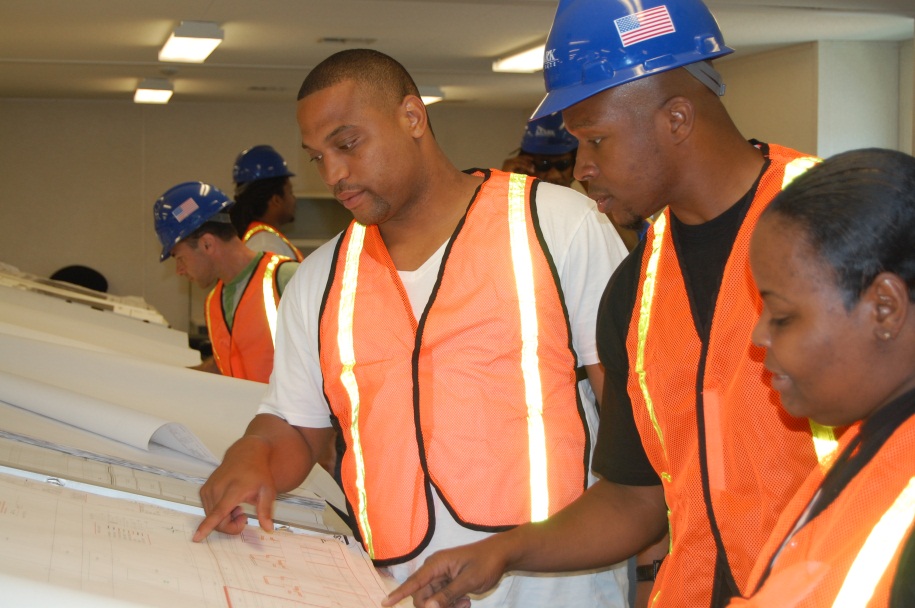 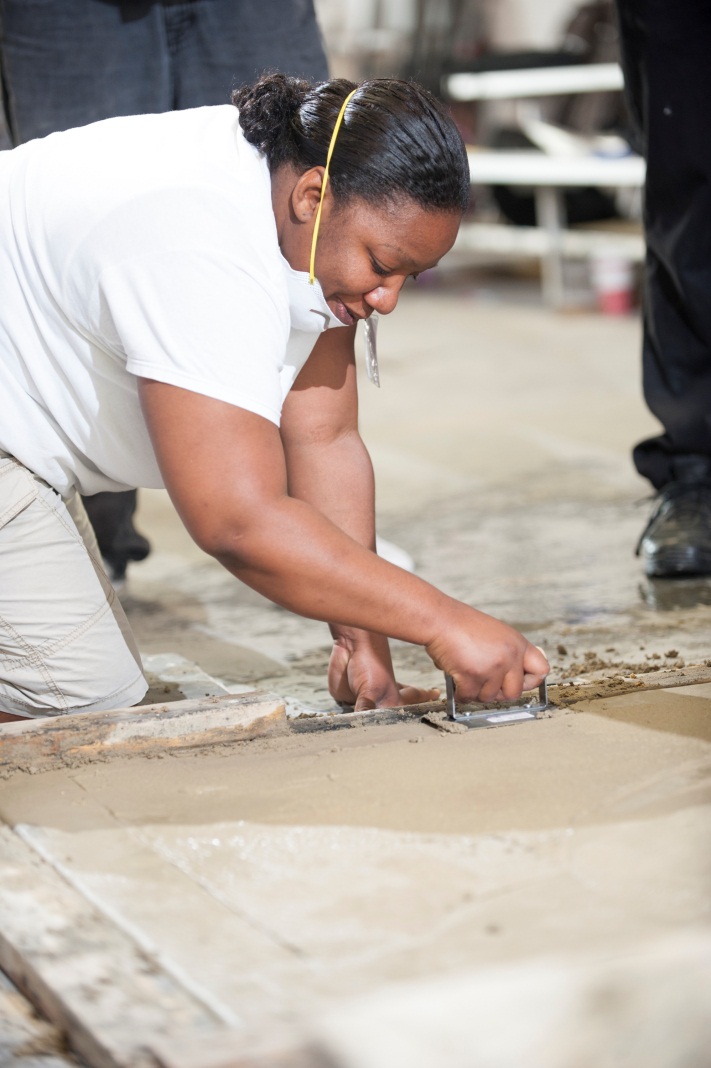 Prepare for Construction and Building Trades Apprenticeships and JobsIf you are interested in CONSTRUCTION as a career,          CALL (202) 974-8224/8224for more information.Note: Applications to the February class will be accepted until January 20th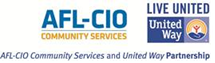 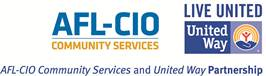 